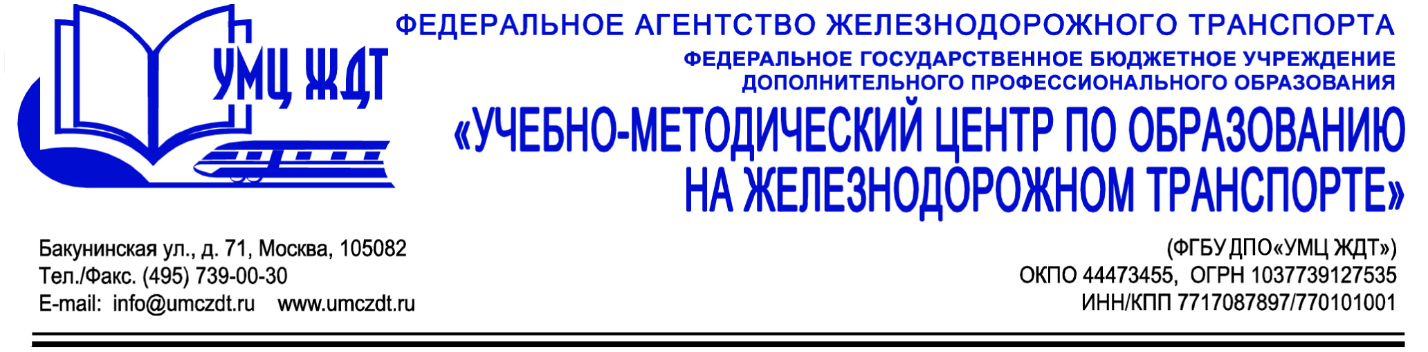 Аннотация дополнительная профессиональная программа (повышение квалификации)«Методическое сопровождение деятельности образовательных организаций СПО медицинского профиля в соответствии с ФГОС и профессиональными стандартами»Адресация программы: преподаватели, методисты, председатели (предметных) цикловых комиссий образовательных организаций СПО, заместители директора по учебной и методической работе Количество часов: 	     144 часовФорма обучения:                  очнаяУчебная дисциплина1. Требования ФГОС и ПС к деятельности ПОО медицинского профиляФедеральные документы образовательной организации. ФГОС.Федеральные документы образовательной организации. Профессиональные стандарты.М 1. Современные образовательные технологии, реализующие ФГОСПедагогические технологии и проблемы современного образованияВозможности включения в образовательный процесс колледжа обучающихся с ОВЗ Отбор, описание и анализ педагогических технологийВыбор педагогических технологийМ 2. Оценка качества образования в ПОО медицинского профиляПроцедуры контроля и экспертной оценки. Организация мониторинга.Методы оценивания качества обученности студентовСтажировка по теме «Контент-анализ учебно-программной  и методической документации в ПОО медицинского профиляВводный инструктажАнализ нормативно-правовой документацииИспользование современных педагогических технологий в образовательных организациях медицинского профиляИнформатизация аудиторной и внеаудиторной работы студентов медицинского колледжаУчебно-методическое обеспечение образовательного процесса в медицинском колледжеАттестационные работы студентов медицинского колледжа (курсовые, выпускные, квалификационные работы)Аттестация педагогических работников медицинского колледжаИтоговая аттестация – зачет.По окончании курсов выдается удостоверение о повышении квалификации установленного образца.